Республиканская детская инженерно-техническая академия «Алтын туйун»Методические указания к практической работе:«Изготовление тематического варианта развёртки куба в Word»Руководитель кружка: «Информашка»  Буренко Л.А.Бишкек 2016гЦель: Получить  практическое применение навыков работы в Word.Развить интерес к предмету информатикаЗадачи: закрепить полученные навыки форматирования автофигур  и объектов WordArt.Представленный алгоритм выполнения задания может быть использован  как в обучающем, так и  закрепляющем  занятием по теме: «Вставка и форматирование фигур и объектов WordArt».Для выполнения данной работы необходимы:Картинки, стихи, загадки на выбранную тему.Изготовление развертки куба это элемент  моделирования объектаМодель тематической развертки куба1Открываем Word. В меню, Разметка страниц, открываем Поля/Настраевымые поля. Размер  полей по 0 см .Ориентация /Альбомная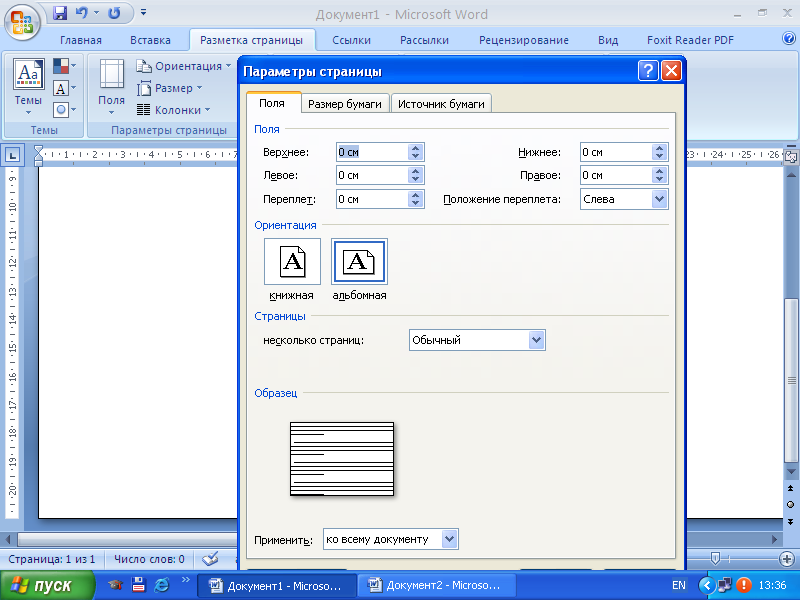 2Выполним расчеты:Высота листа 21 см, а ширина 27см. Учитывая форму развертки куба, вычесляем максимальный размер стороны квадрата.Высоту листа 21см делим на 3см, получаем 7 см. Исходя из технических условий берем размер меньше, 6,8 см.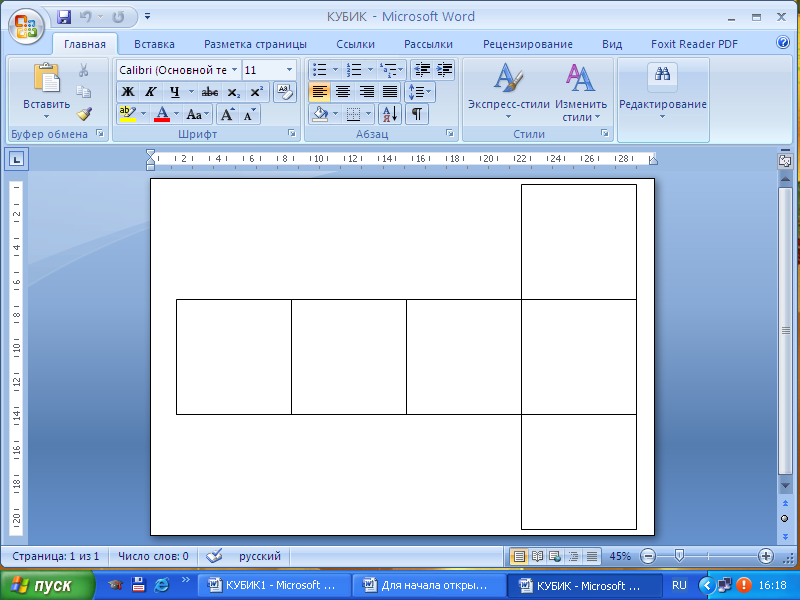 3Вставка /Фигуры, находим Прямоугольник.Чтобы он был квадратом надо держать кнопку Shift. После этого заходим в Формат/Размер/ и выставляем высоту и ширину 6,8см.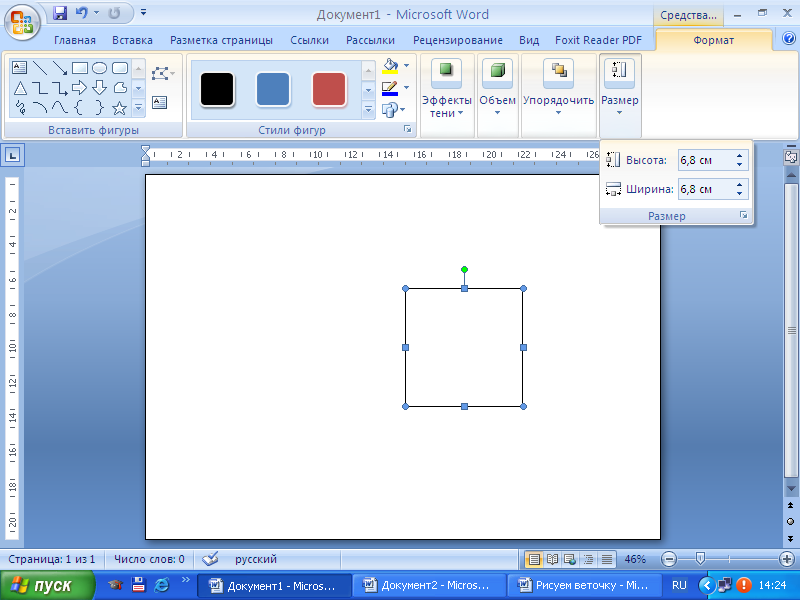 4Делаем развертку куба, исходный квадрат копируем 6 раз используя клавишу Ctrl.5Выделяем один Квадрат и (ПКМ):  Добавить текст. (Например : загадки, стихи, пожелания.)(Выполняем  для 1 и 3)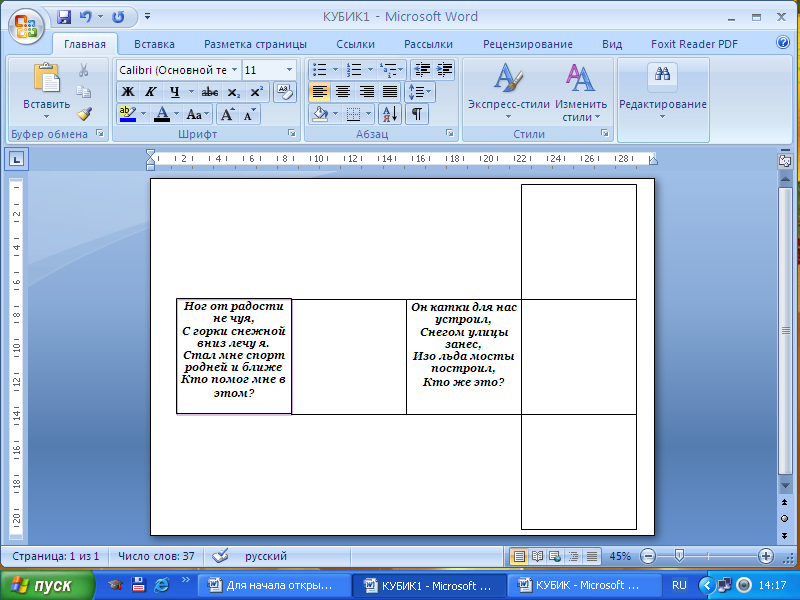 6Данный квадрат нужно залить градиентом (цветом):Формат/заливка/градиент или текстура.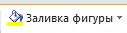 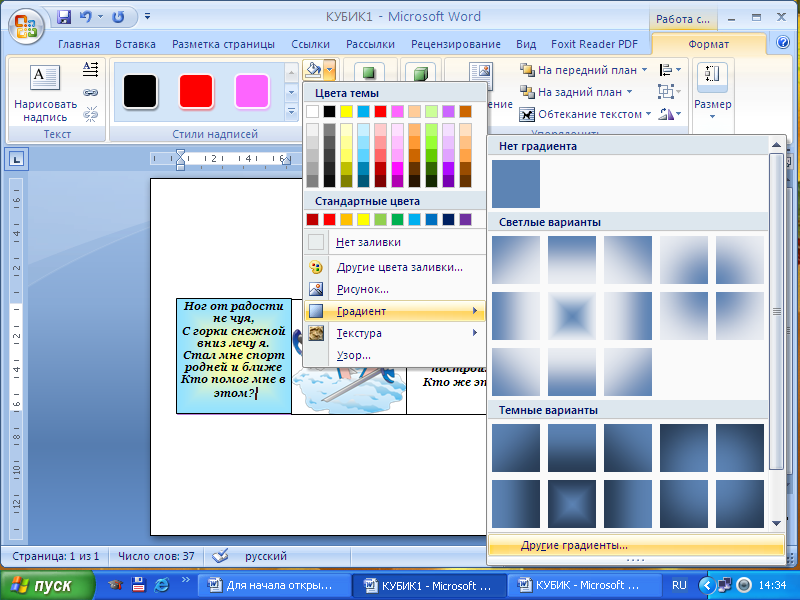 7Квадрат 2 и 4, делаем заливку: Формат/Заливка/ Рисунок  Выбираем рисунок из папки “Изображение”, соответствующий отгадке.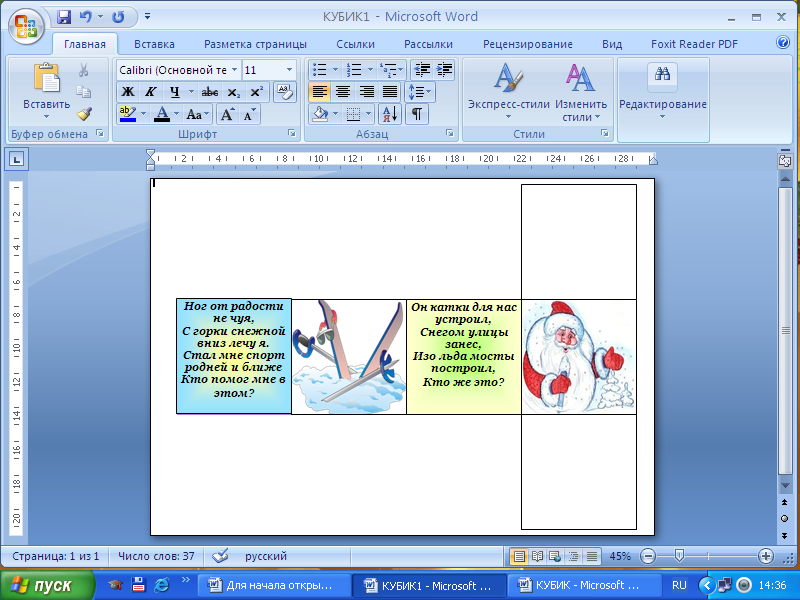 8Для квадрата 5Ставим курсор в не квадратаВставка/Рисунок/Выбираем нужную картинку (без фона).Выделяем картинку и делаем Формат/Упорядочить/ «Перед текстом».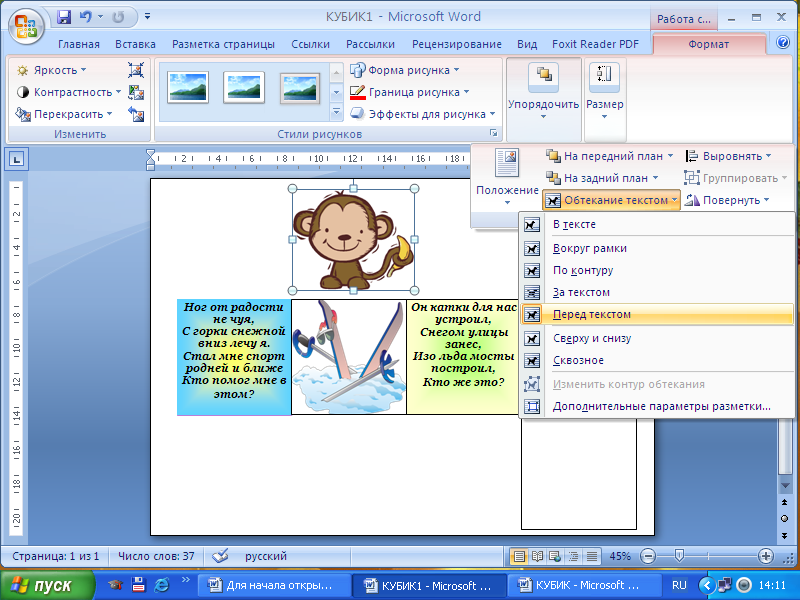 9Дальше нужно развернуть картинку Формат/Упорядочить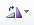 «Сверху вниз»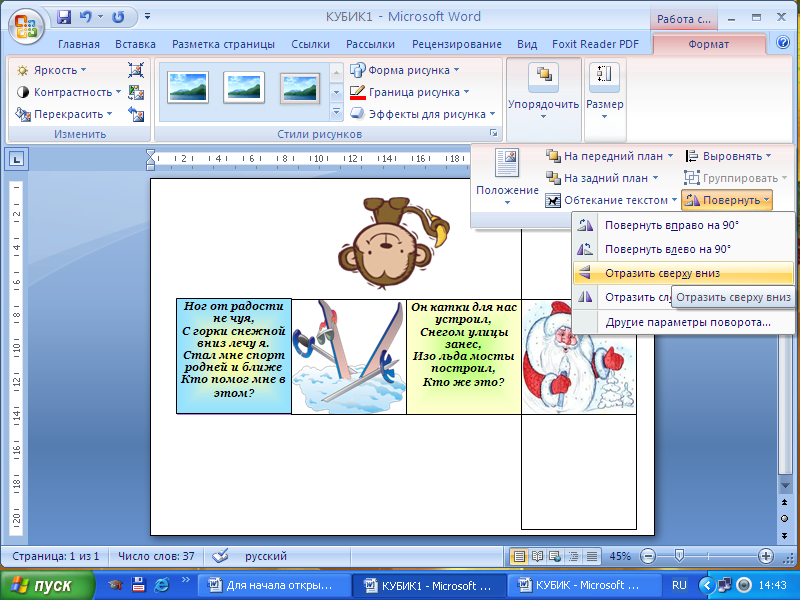 10перевёрнутую картинку выделяем / (ПКМ) Вырезать. Выделяем  квадрат и нажимаем (ПКМ) Добавить текст/Нажимаем (ПКМ)/Вставить.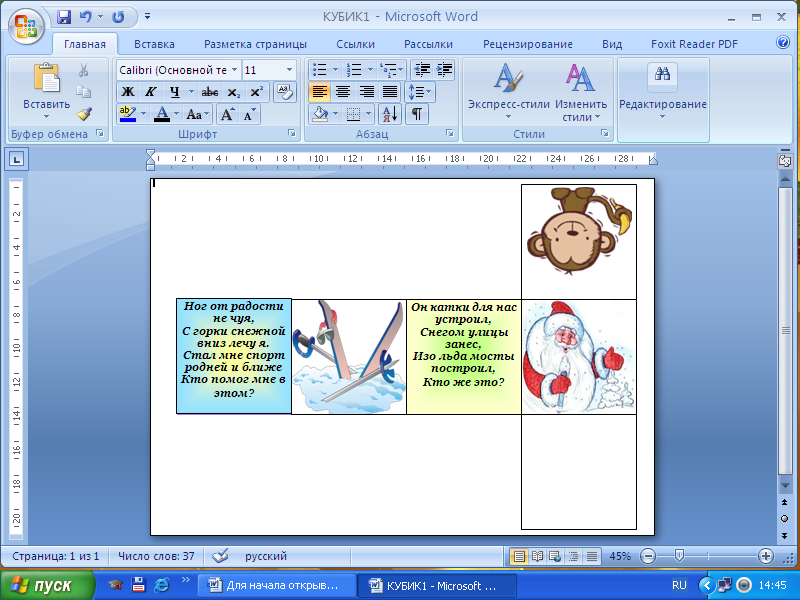 11Вставляем текст в 5 квадратик. Вставка/ WordArt/(любой стиль).Формат/Упорядочить/Повернуть/ Сверху вниз/ Слева на право/.Вырезать (ПКМ), Вставить (ПКМ)в квадрат ниже картинки.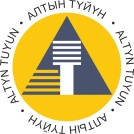 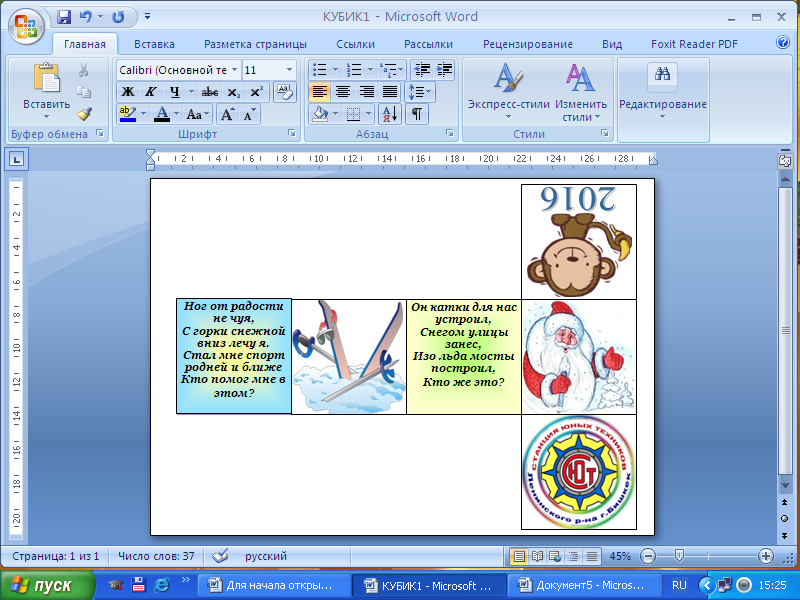 12В  6 квадрат заливаем картинку логотипа.Формат/Заливка/ Рисунок  Выбираем рисунок из папки “Изображение”;13Добавляем элемент для склеивания кубика. Вставка/ Фигура (Трапеция). Копируя фигуру  (держа кнопку Ctrl и ЛКМ перетягиваем без отпускания фигуру), расставляем в нужных местах. 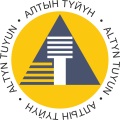 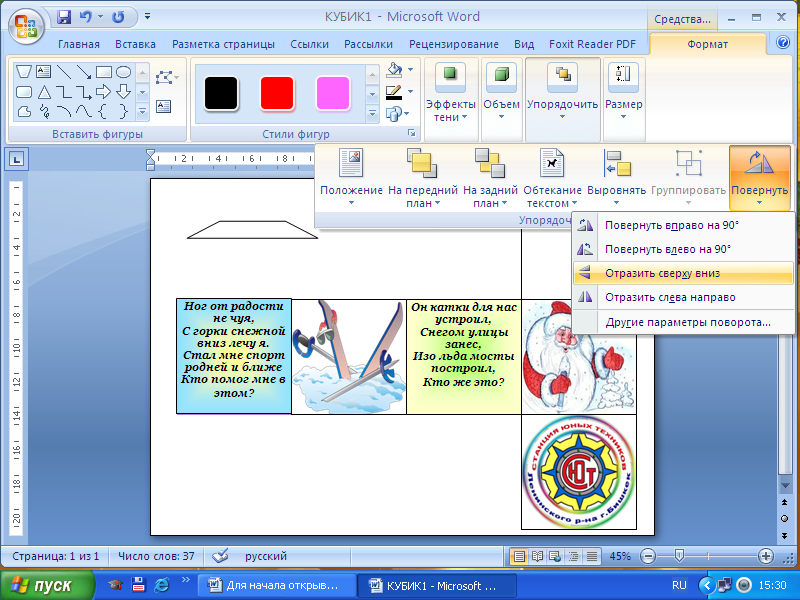 14Работа готова, сохраняем и выводим на печать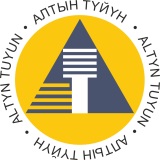 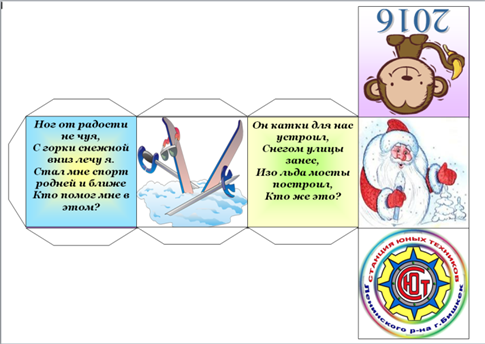 